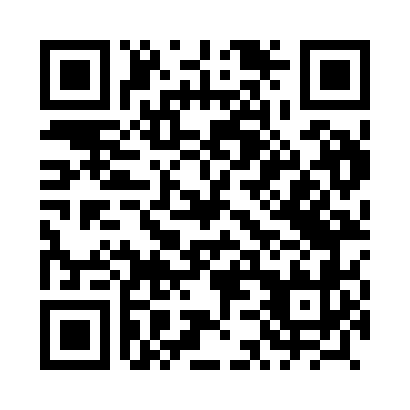 Prayer times for Gaudyny, PolandMon 1 Apr 2024 - Tue 30 Apr 2024High Latitude Method: Angle Based RulePrayer Calculation Method: Muslim World LeagueAsar Calculation Method: HanafiPrayer times provided by https://www.salahtimes.comDateDayFajrSunriseDhuhrAsrMaghribIsha1Mon4:036:1112:435:097:179:172Tue3:596:0912:435:117:189:203Wed3:566:0612:435:127:209:224Thu3:536:0412:435:137:229:255Fri3:506:0112:425:157:249:286Sat3:465:5912:425:167:269:307Sun3:435:5712:425:177:289:338Mon3:395:5412:415:197:309:369Tue3:365:5212:415:207:329:3910Wed3:325:4912:415:217:349:4111Thu3:295:4712:415:237:359:4412Fri3:255:4412:405:247:379:4713Sat3:225:4212:405:257:399:5014Sun3:185:4012:405:267:419:5315Mon3:145:3712:405:287:439:5616Tue3:115:3512:395:297:459:5917Wed3:075:3312:395:307:4710:0218Thu3:035:3012:395:327:4910:0619Fri2:595:2812:395:337:5110:0920Sat2:555:2612:385:347:5210:1221Sun2:515:2312:385:357:5410:1622Mon2:475:2112:385:367:5610:1923Tue2:435:1912:385:387:5810:2324Wed2:395:1712:385:398:0010:2625Thu2:345:1412:385:408:0210:3026Fri2:305:1212:375:418:0410:3427Sat2:275:1012:375:428:0610:3828Sun2:265:0812:375:448:0710:4129Mon2:255:0612:375:458:0910:4130Tue2:245:0312:375:468:1110:42